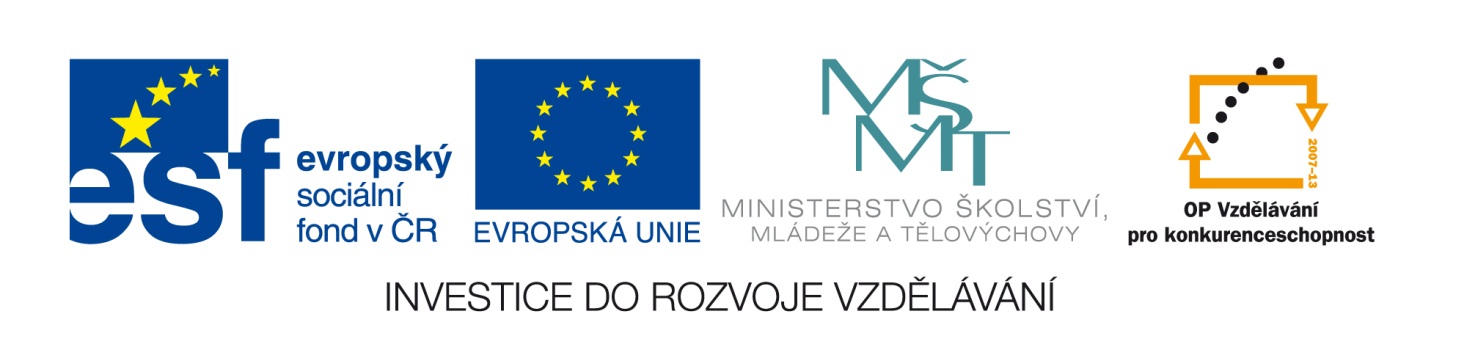 Pracovní list – Opakování názvosloví1) Doplň značky či názvy chemických prvků.sodík                                                                              Shořčík                                                                            Zndraslík                                                                           Chliník                                                                            Agvápník                                                                          Pbmangan                                                                         Siželezo                                                                           Cldusík                                                                            Au2) Napiš vzorec oxidů, halogenidů, iontů, hydroxidů, kyselin.oxid hlinitý                                                           chlorid sodný kation vápenatý                                                    kyselina chloristákyselina bromičná                                                chloridový anionkyselina fosforečná                                              bromovodíkjodovodík                                                             hydroxid vápenatýoxid siřičitý                                                          oxid dusný                                                                  fluorid vápenatý                                                   bromid fosforečný                                                      kation sodný                                                         hydroxid hlinitý                                                         kyselina sírová                                                     kyselina uhličitá                                                         sirovodík3) Napiš název uvedených sloučenin.CaON2O5KIKOHNaOHCO2CaF2HClPoužitá literatura:BENEŠ, P., PUMPR, V., BANÝR, J. Základy praktické chemie pro 8. ročník základní školy. 2.vyd. Praha: Fortuna, 2006. ISBN 80–7168–879–7. 79 s. BENEŠ, P., PUMPR, V., BANÝR, J. Základy chemie – pracovní sešit. 1.vyd. Praha: Fortuna, 1996. ISBN 176-911-96. 40 s.ŠkolaZŠ Třeboň, Sokolská 296, 379 01 TřeboňAutorMgr. Lucie TuháČísloVY_32_Inovace_3068NázevNázvosloví anorganických sloučeninTéma hodinyNázvosloví anorganických sloučeninPředmětChemieRočník/y/8. ročníkAnotacePracovní list slouží k opakování názvosloví chemických prvků, oxidů, halogenidů, iontů, hydroxidů a kyselin.Očekávaný výstupZapíše z názvů vzorce a naopak ze vzorců jejich názvy.Zapíše značky chemických prvků.Druh učebního materiáluPracovní list